12.6 Surface Area and Volume of Spheres1.)  Find the surface area and volume of the sphere.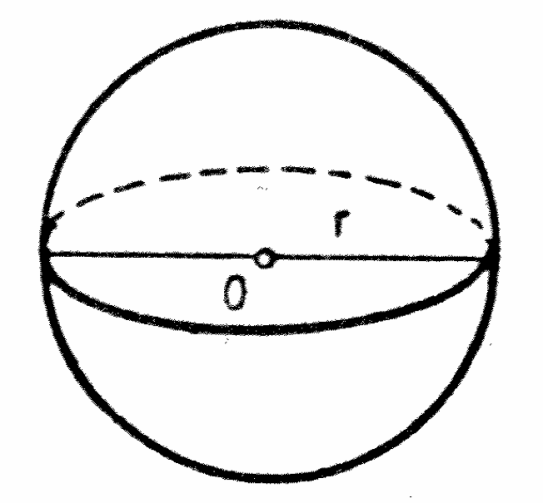 